Edps/Psych/Stat 587C.J. AndersonSAS:   Computer Lab 4EDA of Fixed Effects Structure with a Little Regression DiagnosticsThe following is what was done in lab and the figures that you should have gotten.  There are additional figures that you need to create by modifying the code given in this document.Run the program ``TIMSS_lab4_data.sas''. This will create the following data sets which we'll use today:timss which contains timss data we've been using all semester.  clab4 is the same as timss but it also includes the school mean math scores grpMmath and the school mean  centered math scores grpCmath.For some graphs we'll only want a random sample of schools.  To take a sample, we can use PROC SURVEYSELECT.  The following SAS code gets a simple random sample of 32 schools.We'll be mostly using ``sg'' for graphics, which stands for “statistical graphics”.  The default file format for sg graphics is png; however, if you prefer another one (e.g., jpeg, ps, or any other options available), you can  to specific the file format by the following codeODS GRAPHICS /  IMAGEFMT =JPG;ODS LISTING GPATH="C:\ …put where you want figures to go… ";This should be placed before the code that generates the graphic and needs to be used only once.For this set of graphs, use the random sample of 32 schools. For all cases listed below, you should produce two plots: one contains graphs for the first 16 schools on a single page and the other contains the graphs for the next 16 schools on a single page.Basic commands that will produce the panel graphs of data for each macro unit:Example of one of them: 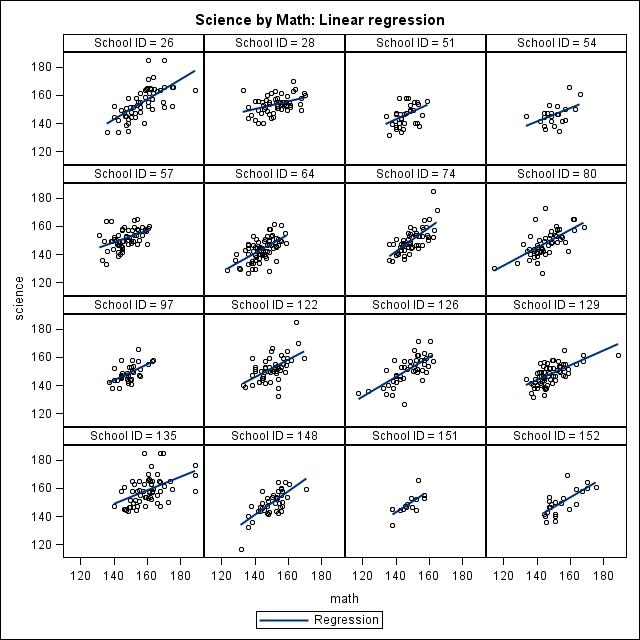 Plot science scores by math scores where data are points and lines areLinear regression for each school:  “reg x=math y=science;”Cubic regression for each school: “loess x=math y=science/ interpolation=cubic;”Spline functions for each school:“pbspline x=math y=science;”Plot science scores by hours per week watching TV for each school where the data are points and lines areLinear regression for each schoolCubic regression for each schoolSpline for each schoolPlot science scores by hours per week playing computer games for each school where the data are points and lines areLinear regression for each schoolCubic regression for each schoolSpline for each schoolPlot the linear regression lines of science scores as a function of math scores for each school in the same figure (use the full data set:  clab4)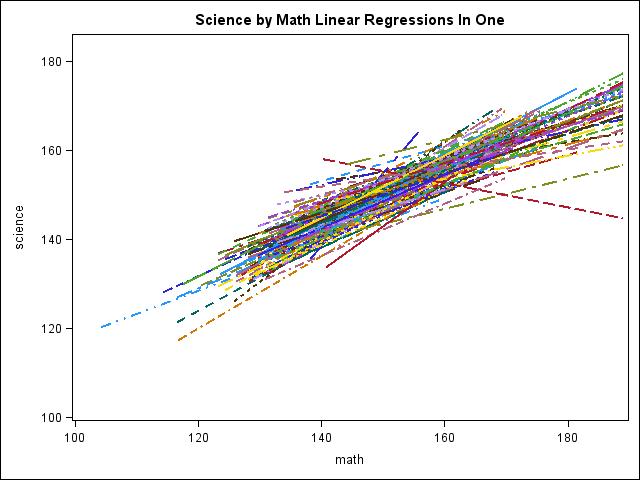 Plot the overall mean science scores by the number of hours watching TV for each school where points are joined by a line.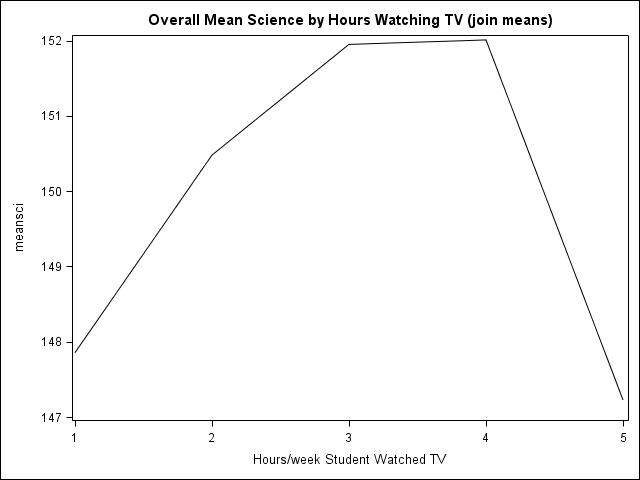 Plot the overall mean science scores by the number of hours playing computer games joining the points.Modify code above.Plot the mean science scores by the mean number of hours watching TV for each school in a single plot.  The following is the basic commend for joining pointsGenerate the following figures:Join points for each school (code above).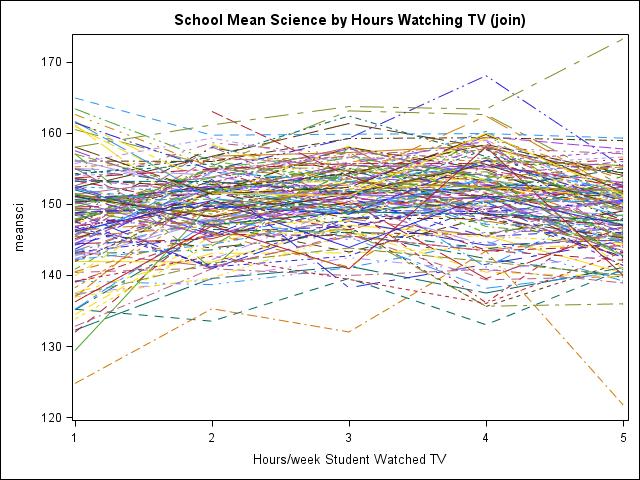 Linear regression for each school: replace “series” by “reg”.Cubic regression for each school: replace “series” by “loess” and add to the options “interpolation=cubic”.Plot the mean science scores by the mean number of playing computer games for each school in a single plot.  The following is the basic commend for joining points for each of the following:Join points for each school (code above).  Linear regression for each school: replace “series” by “reg”.Cubic regression for each school: replace “series” by “loess” and add to the options “interpolation=cubic”. Plot the overall mean science scores by the number of hours playing computer games joining the points.Modify code above.Plot the mean science scores by the mean grouped math scores for each type of community in a single plot. Data steps Prepare data to graph and graphing it:Join points for each community    (i.e., code above)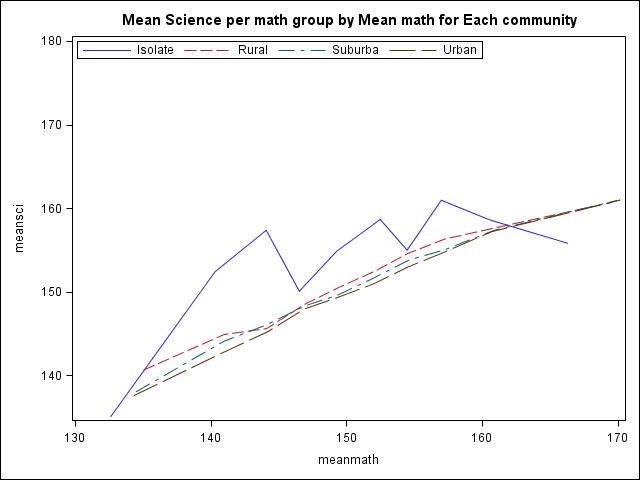 Use linear regression to join means.  (i.e., replace ``series'' by ``reg'')Linear regression of science on math for each community (i.e., regression to the ungrouped data… may want to add the options markerattr$=$(size$=.00$) ). Compute the number of observations for each point (mean) in the above figures Compute the  values and plot them versus .Put sample sizes in a fileFit model to each school’s data and put some results in files.  This may take some time.  After running the code below, use explorer to take a look at the files ANOVA1 and Fistat1.Compute  To plot the data …another graphics procedureCompute and plot   and for the following two models: science = math  hours_TV    hours_computer_games,  where hours playing computer games and watching TV are treated as  numerical variables. (code above)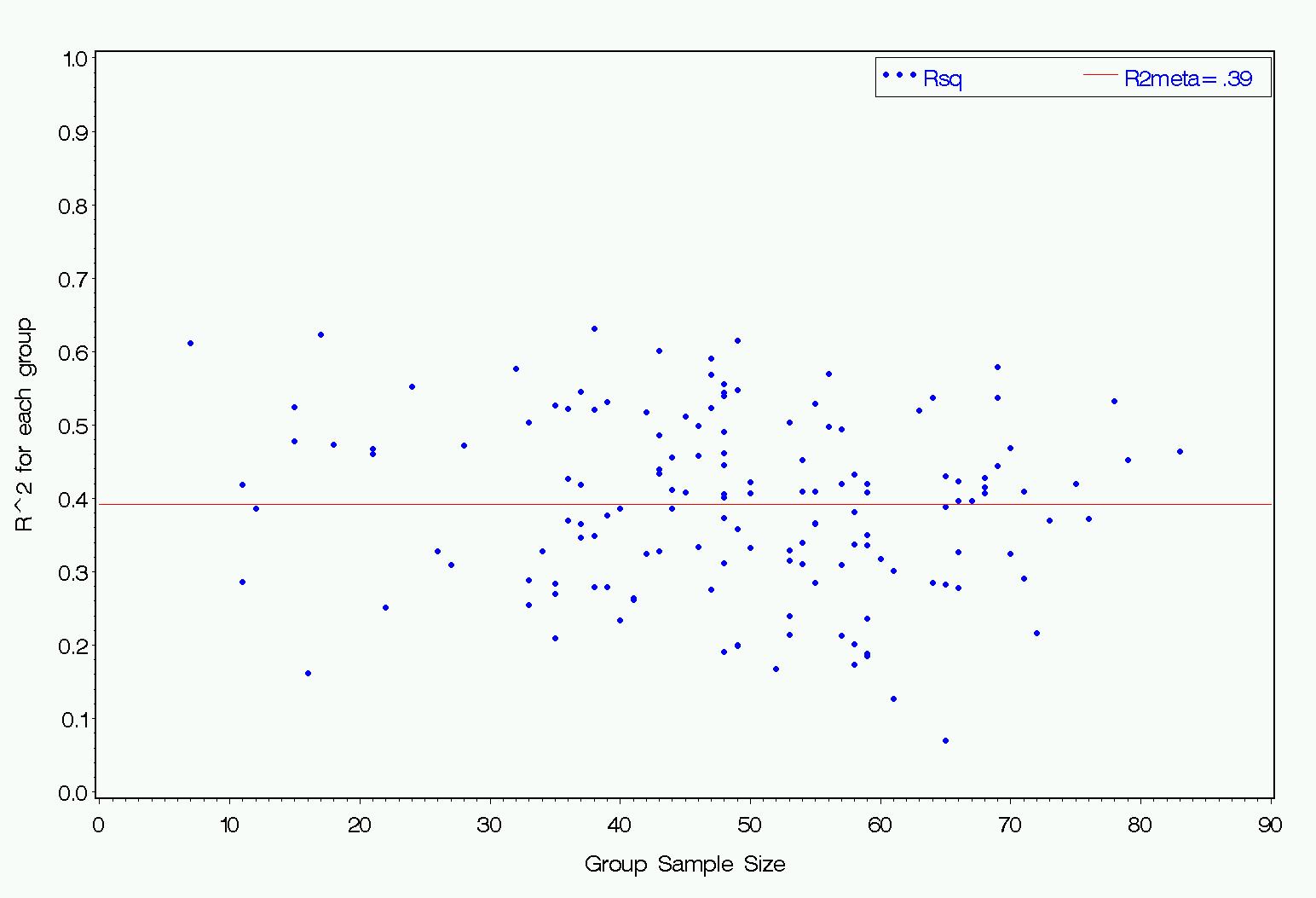  science = math hours_TV   hours_computer_games,  where hours playing computer games and watching TV are treated as  discrete (nominal) variables.For the second model (i.e. model b where variable treated nominally), you’ll need to creat dummy codes because PROC REG doesn’t have a CLASS command.AND….Change the name of Rsq1 to Rsq2 (“1” for model 1, and “2” for model 2).  This will come in handy for the next part, where you'll need different names for from each of the models.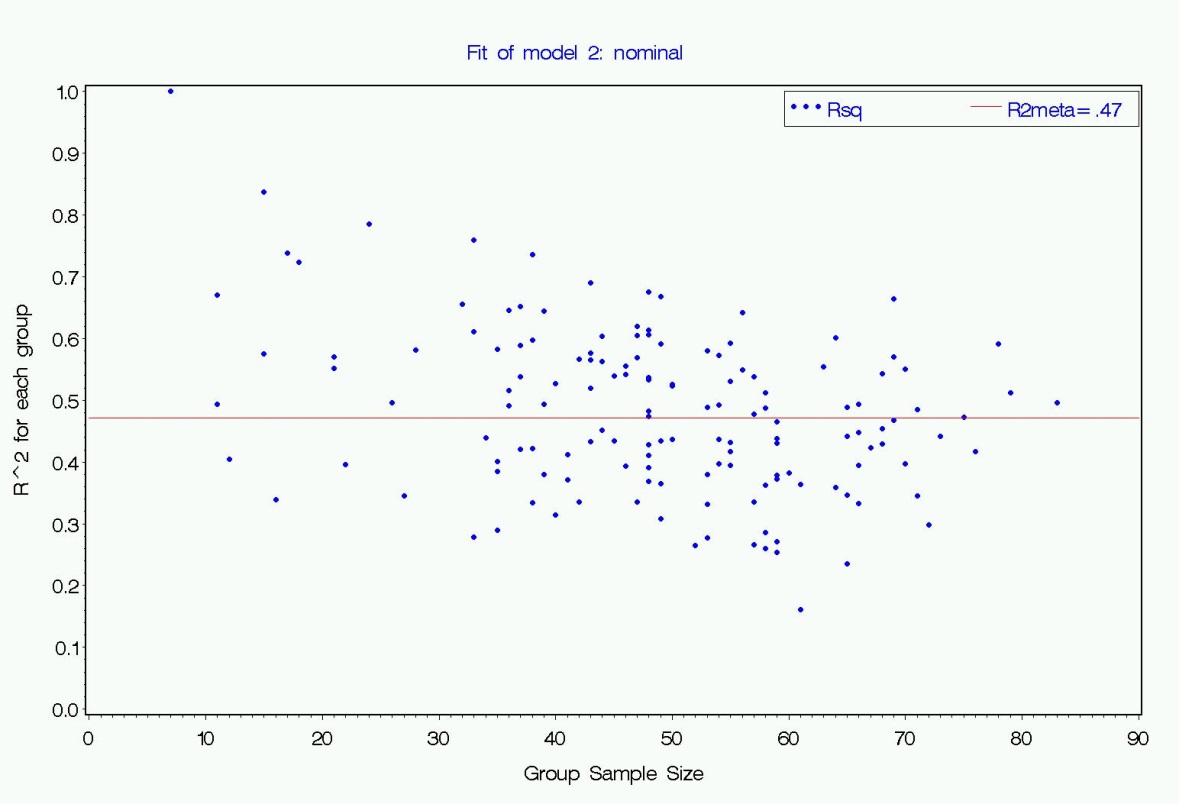   Plot the  values from the two models against each other for an alternative way to look at whether there is improvement.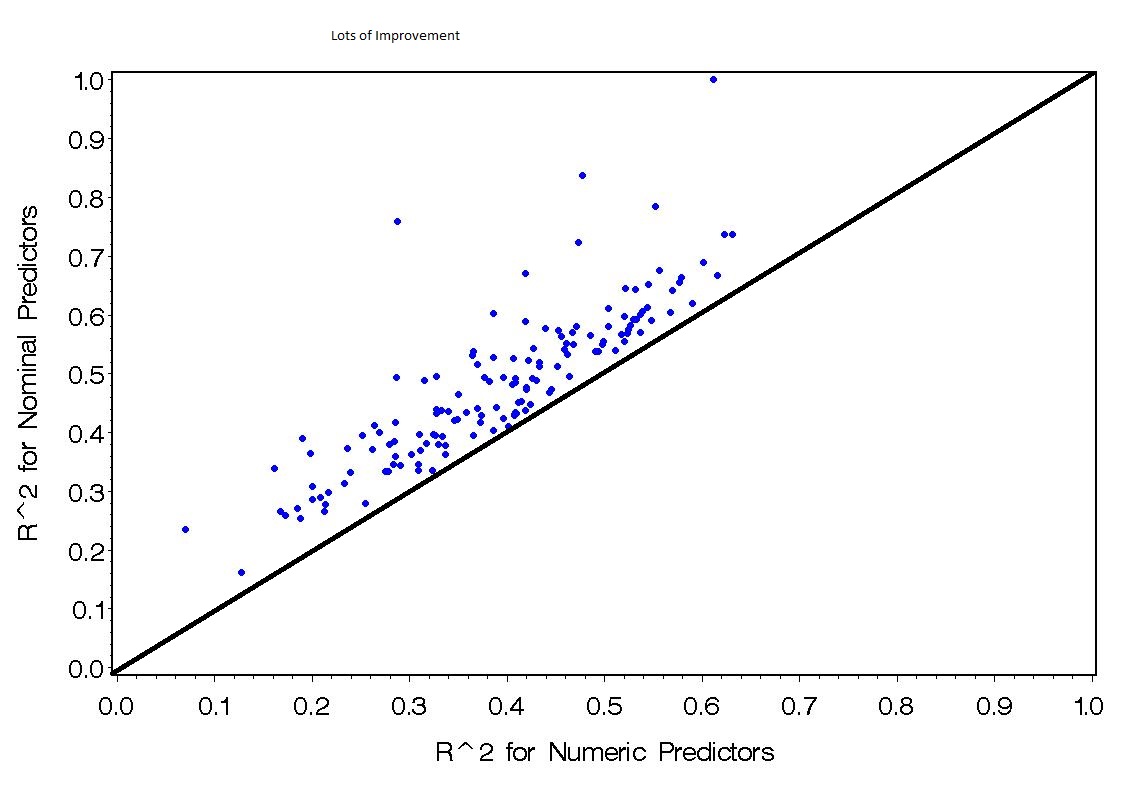 You can use the paint program to draw in identity line. Use your  “final” or favorite model from Homework/Computer Lab 3 and get graphics of residuals (either studentized or Pearson for each type of residual) and influence diagnostics. 	The code for my favorite one…. (note the code that is in red was added)….  Various figures of regression diagnostics such as 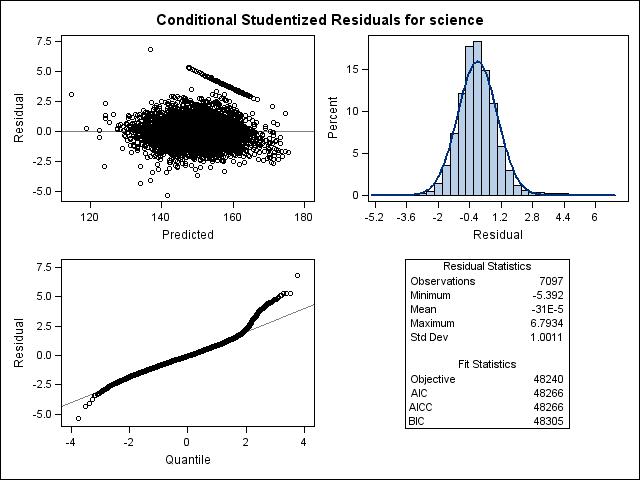 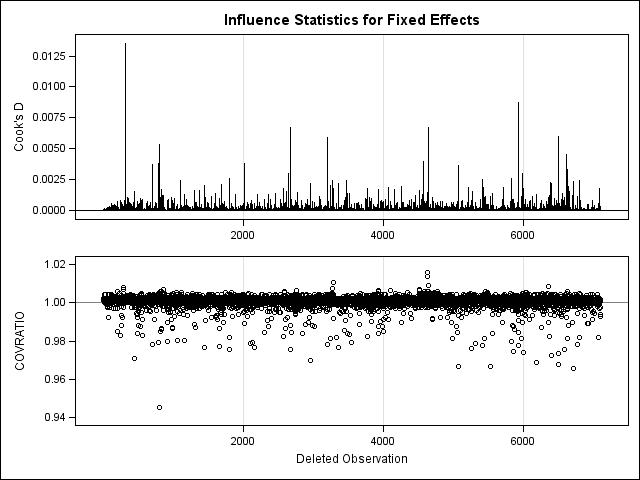  Obtain estimates of random effects.  Plot them to allow you to assess whether they appear normally distributed or not.If you ran the code with ``solution'' in the RANDOM statement and the ``ods output'' statement with ``SolutionR=solr'',  then you have a file ``solr'' that contains the estimates 's.  The follow code will produce histograms of the estimated Us with normal distribution overlaid in the figure.To produce a scatter plot of  versus , this should do the trick….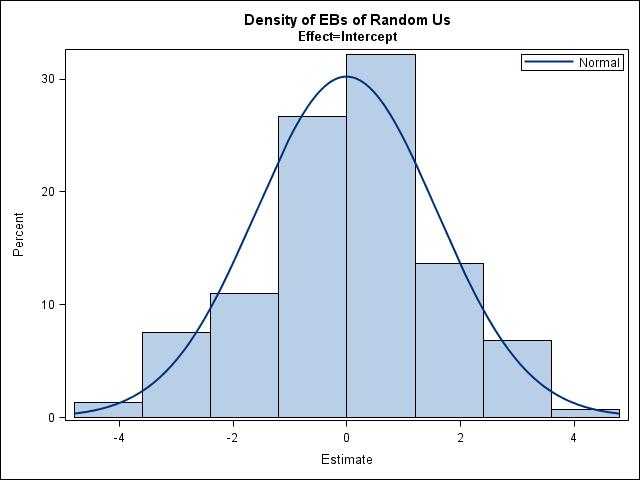 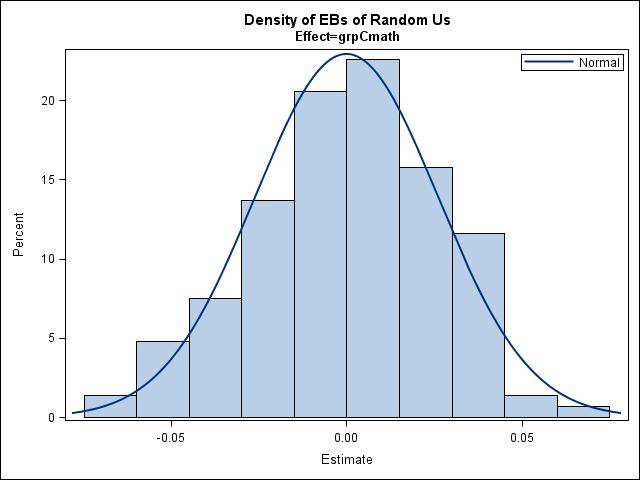 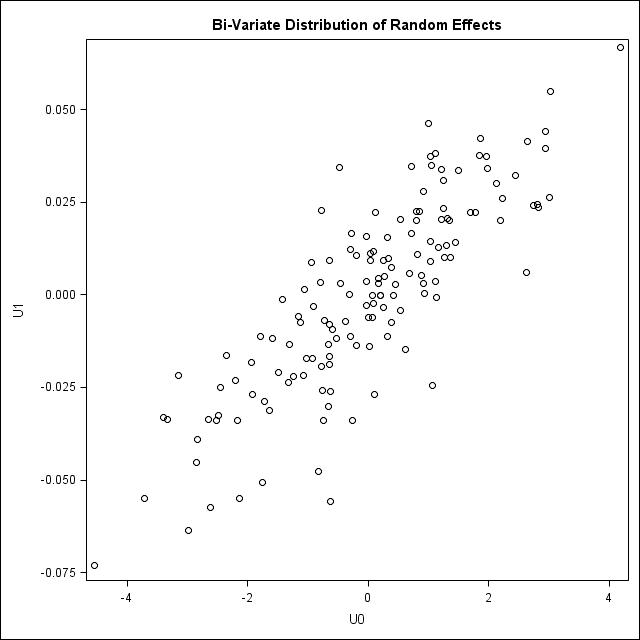 